６．好きなこと・嫌いなこと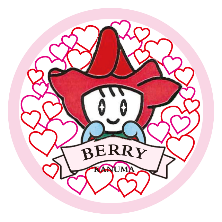 好きなこと嫌いなこと記入日　　　　　年　　　月　　　日（　　歳）キャラクター遊び（室内）遊び（室外）食べ物飲み物場所感覚刺激（音・光・触覚）その他（したり、されたりすること等）キャラクター遊び（室内）遊び（室外）食べ物飲み物場所感覚刺激（音・光・触覚）その他（したり、されたりすること等）